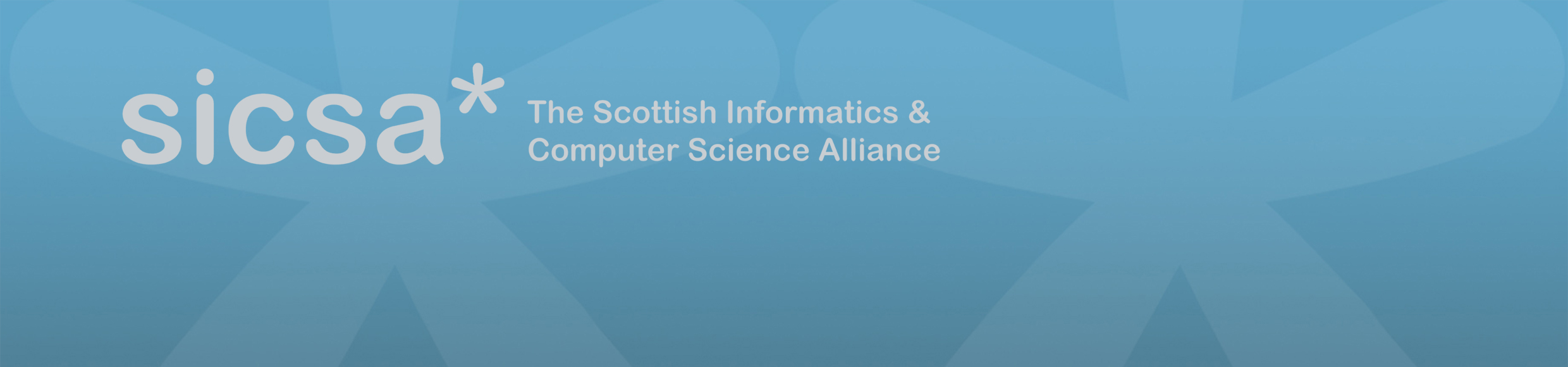 SPRINt: The Software Practitioner and Research NetworkPlease complete all sections of this form and submit it by email to sicsa@glasgow.ac.uk.  Once the proposal has been received, it will be considered by the SICSA Director and Director of Knowledge Exchange. Academic Activity Leader (Proposer)Name:   Institution: Contact email and telephone number: Industrial Activity Leader: N/ACompany: N/AContact email and telephone number: Details of funding proposalAmount of funding requested: (Proposals of up to £1,000 will be considered)Identify & explain how the funding will benefit both research and the practitioner community:Please demonstrate likely engagement of the activity:Please submit your proposal to sicsa@glasgow.ac.uk.  